MODÈLE D’ANALYSE DU POSTE DE L’EMPLOYÉ  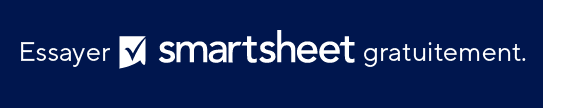 SYNTHÈSE DU POSTEVeuillez décrire brièvement l’objectif général de votre poste.Fonctions et responsabilitésPar ordre d’importance, du plus important au moins important, utilisez le tableau ci-dessous pour dresser la liste des principales fonctions et responsabilités. Attribuez à chaque responsabilité la mention M pour Marginal (exercé rarement ou souvent par d’autres personnes occupant divers postes) ou E pour Essentiel (indispensable à l’accomplissement du travail). Indiquez le pourcentage approximatif de temps consacré à chaque tâche (le total doit être de 100 %).CONNAISSANCEexpérienceDécrivez le type et le niveau minimum d’expérience requis pour remplir les fonctions du poste. Décrivez le type et la quantité de formation en cours d’emploi que vous estimez nécessaire pour occuper le poste au moment de l’embauche. RÉSOLUTION DE PROBLÈMESDonnez un ou deux exemples d’une question, d’un problème, d’un projet ou d’une tâche complexe que vous avez traités au cours de l’année écoulée. Impact sur la mission de l’entreprise ou de l’organisationQuelles sont les implications positives, mineures et majeures, de votre position sur l’ensemble de l’organisation ? Détaillez les conséquences négatives pour le service et l’organisation de tout non-respect des normes, de toute absence de discernement ou de mauvaise maîtrise des connaissances professionnelles de base par une personne occupant votre poste actuel. Décrivez les politiques et procédures départementales essentielles à votre réussite dans votre poste actuel. Quels types d’orientations et d’examens régissent votre poste ? Indiquez le type d’orientation/d’examen, le nom et le titre de la personne responsable, ainsi que la fréquence. CONTACTS : INTERNES ET EXTERNESDécrivez la nature des contacts et les personnes avec lesquelles les contacts sont essentiels à l’accomplissement des tâches liées à votre poste. Indiquez le nom et le titre de votre point de contact et la fréquence à laquelle vous communiquez avec lui. CONTACTS INTERNESCONTACTS EXTERNESDIRECTIONDécrivez brièvement la nature et l’étendue de votre rôle de responsable. Décrivez les capacités de formation, les efforts de coordination, la gestion des mesures disciplinaires, les responsabilités en matière d’embauche, la conduite des évaluations des performances, etc. Indiquez le titre du poste et le nombre d’employés directement supervisés par votre poste actuel. RAPPORTS ORGANISATIONNELSComplétez le tableau ci-dessous pour illustrer la structure hiérarchique associée à votre poste actuel. Commentaires et signaturesCOORDONNÉES DE L’EMPLOYÉCOORDONNÉES DE L’EMPLOYÉCOORDONNÉES DE L’EMPLOYÉCOORDONNÉES DE L’EMPLOYÉCOORDONNÉES DE L’EMPLOYÉCOORDONNÉES DE L’EMPLOYÉCOORDONNÉES DE L’EMPLOYÉNOM DE L’EMPLOYÉTITRE DU POSTEID DE L’EMPLOYÉTEMPS PASSÉ AU POSTE ACTUELANNÉESMOISADRESSE E-MAILNUMÉRO DE TÉLÉPHONEDIVISIONSERVICENOM DU RESPONSABLETITRE DU RESPONSABLEE ou M% de TEMPSFONCTIONS ET RESPONSABILITÉSE ou M% de TEMPSFONCTIONS ET RESPONSABILITÉSDressez la liste des conditions requises pour être qualifié pour ce poste, y compris les diplômes spécifiques, la formation technique, les études supérieures, le domaine d’études, etc. Des licences ou des certifications sont-elles requises pour pouvoir occuper le poste ? Si c’est le cas, veuillez en dresser la liste. Veuillez énumérer toutes les autres connaissances, compétences ou aptitudes indispensables à l’accomplissement des tâches du poste. TYPE D’EXPÉRIENCE AU NIVEAU DÉBUTANT REQUISE NOMBRE D’EXPÉRIENCES REQUISES AU NIVEAU DÉBUTANTTYPE DE FORMATION EN COURS D’EMPLOI REQUIS NOMBRE DE FORMATIONS EN COURS D’EMPLOI REQUISTYPE D’ORIENTATION/D’EXAMEN NOM ET FONCTIONFRÉQUENCENATURE DE LA COMMUNICATION NOM ET FONCTIONFRÉQUENCENATURE DE LA COMMUNICATION NOM ET FONCTIONFRÉQUENCEVotre poste est-il officiellement responsable de la supervision de membres du personnel, d’employés temporaires et/ou de stagiaires ou de bénévoles ? Si non, ne tenez pas compte du reste de cette section. Votre poste est-il officiellement responsable de la supervision de membres du personnel, d’employés temporaires et/ou de stagiaires ou de bénévoles ? Si non, ne tenez pas compte du reste de cette section. Votre poste est-il officiellement responsable de la supervision de membres du personnel, d’employés temporaires et/ou de stagiaires ou de bénévoles ? Si non, ne tenez pas compte du reste de cette section. Votre poste est-il officiellement responsable de la supervision de membres du personnel, d’employés temporaires et/ou de stagiaires ou de bénévoles ? Si non, ne tenez pas compte du reste de cette section. Votre poste est-il officiellement responsable de la supervision de membres du personnel, d’employés temporaires et/ou de stagiaires ou de bénévoles ? Si non, ne tenez pas compte du reste de cette section. OUINONCombien de personnes sont régulièrement supervisées ? Nombre de membres du personnelNombre de personnel temporaire/stagiaires/bénévolesNombre de personnel temporaire/stagiaires/bénévolesNombre de personnel temporaire/stagiaires/bénévolesNombre de personnel temporaire/stagiaires/bénévolesNombre de personnel temporaire/stagiaires/bénévolesTITRE DES EMPLOYÉS SUPERVISÉSNOMBRE D’EMPLOYÉSRAPPORTS ORGANISATIONNELSRAPPORTS ORGANISATIONNELSTITRE DU POSTE DE LA PERSONNE DONT DÉPEND VOTRE SUPERVISEURTITRE DU POSTE DE VOTRE SUPERVISEURTITRE DE VOTRE POSTETITRE DES FONCTIONS RELEVANT DIRECTEMENT DE VOUS, le cas échéantTITRE DES FONCTIONS RELEVANT INDIRECTEMENT DE VOUS, le cas échéantCOMMENTAIRES DES EMPLOYÉSCOMMENTAIRES DES EMPLOYÉSCOMMENTAIRES DES EMPLOYÉSCOMMENTAIRES DES EMPLOYÉSSIGNATURE DE L’EMPLOYÉDATECOMMENTAIRES IMMÉDIATS DU RESPONSABLECOMMENTAIRES IMMÉDIATS DU RESPONSABLECOMMENTAIRES IMMÉDIATS DU RESPONSABLECOMMENTAIRES IMMÉDIATS DU RESPONSABLESIGNATURE IMMÉDIATE DU RESPONSABLEDATECOMMENTAIRES DU RESPONSABLE DE SECOND NIVEAU/DE LA DIRECTIONCOMMENTAIRES DU RESPONSABLE DE SECOND NIVEAU/DE LA DIRECTIONCOMMENTAIRES DU RESPONSABLE DE SECOND NIVEAU/DE LA DIRECTIONCOMMENTAIRES DU RESPONSABLE DE SECOND NIVEAU/DE LA DIRECTIONSIGNATURE DE LA DIRECTIONDATEEXCLUSION DE RESPONSABILITÉTous les articles, modèles ou informations proposés par Smartsheet sur le site web sont fournis à titre de référence uniquement. Bien que nous nous efforcions de maintenir les informations à jour et exactes, nous ne faisons aucune déclaration, ni n’offrons aucune garantie, de quelque nature que ce soit, expresse ou implicite, quant à l’exhaustivité, l’exactitude, la fiabilité, la pertinence ou la disponibilité du site web, ou des informations, articles, modèles ou graphiques liés, contenus sur le site. Toute la confiance que vous accordez à ces informations relève de votre propre responsabilité, à vos propres risques.